Igénylők adataiMunkahelyi adatok:Egyéb adatok:Alulírott adós, kijelentem, hogy az alábbi hitelekkel rendelkezem: Alulírott adóstárs kijelentem, hogy az alábbi hitelekkel rendelkezem:Háztartásra vonatkozó adatok:Bankkapcsolatok:A babaváró kölcsönre vonatkozó adatok:*: gyermek: az igénylők, illetve a támogatott személyek vér szerinti és velük közös háztartásban – a várandósság 12. hete utáni időszakban elhalt magzat, valamint a halva született és az elhunyt gyermek kivételével - élő gyermeke, ideértve a magzatot a várandósság betöltött 12. hetétől (a továbbiakban: magzat), valamint az igénylők által közösen örökbefogadott gyermek,**: Amennyiben kérem a szüneteltetést, tudomásul veszem, hogy a babaváró kölcsön kérelmem pozitív elbírálása esetén, a szerződéskötést és a folyósítást követően nem kezdődik meg a törlesztési kötelezettségem. A szüneteltetés ideje a szerződéskötéstől, de legkésőbb a kérelem elbírálási határideje lejáratát követő naptól számított 3 év.A babaváró kölcsön felhasználási célja:Amennyiben a felhasználás célja többrétű, kérjük azt jelölje, amelyre nagyobb arányban fordítja a Babaváró kölcsönt. Nyilatkozat a kölcsön törlesztéséhez használt számláról: Nyilatkozatok a Babaváró kölcsön igényléséhez………………………………. igénylő és …………………………………….. házastárs, mint együttes igénylők büntetőjogi felelősségünk tudatában kijelentjük, hogy az alábbiakban tett nyilatkozatokat mindkettőnk vonatkozásában a valóságnak megfelelnek, azokat magunkra nézve kötelezőnek tekintjük.Tudomásul vesszük, hogy a kérelem benyújtásának napja az a nap, amikor a babaváró kölcsön iránti kérelmet valamint az igénylési feltételeket igazoló dokumentumokat benyújtom(juk) a Bank részére. Ha a kölcsönkérelem, valamint az igénylési feltételek fennállását igazoló dokumentumok, nyilatkozatok valamelyike hiányos vagy hiányzik, vagy az az elbíráláshoz szükséges, a Bank 10 napos határidő kitűzésével a hiány pótlását vagy a benyújtott dokumentumok kiegészítését kérheti. A Bank a kérelmet a benyújtást követő 10 munkanapon belül bírálja el, melybe nem számít bele a hiánypótlásra vagy kiegészítésre biztosított időtartam. A Bank a kérelem teljeskörű benyújtásáról igazolást állít ki részemre/részünkre.Tudomásul vesszük, hogy mint házaspár/együttes igénylők a babaváró kölcsönt akkor igényelhetjük, ha a kölcsönkérelem benyújtásának időpontjában az alábbi feltételeknek megfelelünk: a feleség betöltötte a 18. életévét, de még nem töltötte be a 30. életévét; vagy 2024. december 31-ig benyújtott kölcsönkérelem esetén a feleség betöltötte a 30. életévét, de még nem töltötte be a 41. életévét és legalább 12. hetet betöltött várandósság áll fenn, melyet a kezelőorvos által kiállított, a várandósság betöltött 12. hetét és a szülés várható időpontját igazoló dokumentummal igazolják, és hozzájárulnak ezen adatok kezeléséhez. mindketten rendelkezünk magyarországi lakcímmel; legalább az egyik házasfél a kérelem benyújtásának napján és az megelőzően legalább 3 éve folyamatosan;a társadalombiztosítás ellátásaira jogosultakról, valamint ezen ellátások fedezetéről szóló 2019. évi CXXII. törvény (a továbbiakban: Tbj.) 6. §-a alapján biztosított,a nemzeti felsőoktatásról szóló törvény hatálya alá tartozó felsőoktatási intézményben nappali képzés keretében hallgatói jogviszonyban állt, vagy magyar állampolgár (vagy olyan személy, akit a magyar állampolgárságról szóló törvény alapján magyar állampolgárnak kell tekinteni) előírásnak megfelelő házasfél külföldi felsőoktatási intézmény nappali tagozatán folytatott olyan tanulmányokat, amelyek a külföldi állam joga szerint kiállított olyan oklevélhez vezetnek, amely a külföldi bizonyítványok és oklevelek elismeréséről szóló 2001. évi C. törvény rendelkezései szerint egyenértékűnek ismerhető el a külföldi bizonyítványok és oklevelek elismeréséért felelős hatóság állásfoglalása alapján;a magyar állampolgár (vagy olyan személy, akit a magyar állampolgárságról szóló törvény alapján magyar állampolgárnak kell tekinteni) házasfél kereső tevékenysége alapján valamely más állam vagy nemzetközi szerződéssel létrehozott nemzetközi szervezet társadalombiztosítási rendszerének hatálya alá tartozott vagy Magyarország területén végzett kereső tevékenysége alapján valamely más állam vagy nemzetközi szerződéssel létrehozott nemzetközi szervezet társadalombiztosítási rendszerének hatálya alá tartozik.a kötelező egészségbiztosítás ellátásairól szóló 1997. évi LXXXIII. törvény (a továbbiakban: Ebtv.) 42/E. §-a alapján megállapított gyermekgondozási díjban részesült.a biztosítotti jogviszony szünetelése nem minősül a jogviszony megszakításának, de annak időtartama a feltételként előírt biztosítotti időszakba nem számít be.egyik házasfélnek sincs az állami adóhatóságnál nyilvántartott az adóigazgatási eljárás részletszabályairól szóló 465/2017. (XII. 28.) Korm. rendelet 22. § (1) bekezdés a) pontja szerinti összeget meghaladó köztartozása. amennyiben az adóigazgatási eljárás részletszabályairól szóló 465/2017. (XII. 28.) Korm. rendelet 22. § (1) bekezdés a) pontja szerinti összeget (5 000 Ft) meghaladó köztartozásom áll fenn, tudomásul veszem, hogy a Babaváró kölcsönszerződés csak a köztartozás 10 munkanapon belüli megfizetése és annak igazolása esetén köthető meg.mindketten megfelelünk az alábbi feltételek valamelyikének:magyar állampolgár vagy olyan személy, akit a magyar állampolgárságról szóló törvény alapján magyar állampolgárnak kell tekinteni,a szabad mozgás és tartózkodás jogával rendelkező személyek beutazásáról és tartózkodásáról szóló törvény hatálya alá tartozó személy, aki a szabad mozgás és a három hónapot meghaladó tartózkodás jogát Magyarország területén gyakorolja, vagya harmadik országbeli állampolgárok beutazásáról és tartózkodásáról szóló törvényben foglaltak alapján hontalan jogállásúnak vagy bevándorolt vagy letelepedett jogállással rendelkező személynek ismerte el.esetünkben nem áll fenn olyan tény vagy körülmény, amelynek alapján a közös gyermekvállalás nyilvánvalóan lehetetlennek tekinthető, és vállaljuk, hogy legalább egyikünk a kölcsönkérelem benyújtását követően született vagy örökbefogadott gyermekeinket a nagykorúvá válásukig, de legfeljebb a kölcsönszerződés megszűnéséig a saját háztartásunkban neveljük.egyiküknek sincs a központi hitelinformációs rendszerről szóló 2011. évi CXXII. törvény 11. § (1) bekezdése szerinti, a Központi Hitelinformációs Rendszerben nyilvántartott tartozása, ide nem értve azt az esetet, amikor a késedelmes tartozás teljesítése már megtörtént, azonban a teljesítésre a kölcsönkérelem benyújtását megelőző egy éven belül került sor, és a 2011. évi CXXII. törvény 8.§ (4) bekezdése alapján a hiteladósra vonatkozó referenciaadatot a KHR-ből még nem törölték.Tudomásul vesszük, hogy kölcsönszerződés csak olyan igénylőkkel köthető, akiket az MBH DUNA BANK Zrt. az általános belső szabályai szerint az igényelt kölcsön felvételéhez hitelképesnek minősít;ugyanazon igénylővel kölcsönszerződés csak egy alkalommal köthető, kivéve ha a korábban már megkötött kölcsönszerződés alapján a kölcsönösszeg folyósítására nem került sor, vagy ha megkötött Babaváró kölcsönszerződésben szereplő támogatott személyek közötti házasság felbontásra került, a házasság felbontása jogerőre emelkedett és a gyermekvállalás nem teljesült és Babaváró kölcsön összege valamint az igénybe vett kamattámogatás határidőn belül visszafizetésre került. a kölcsön törlesztését a folyósítás napját követő hónaptól kell megkezdeni;a kölcsön teljes futamideje legalább 5 év, de a 20 évet nem haladhatja meg, amelybe nem számít bele az első gyermek születését vagy örökbefogadását követően igénybe vett törlesztésszüneteltetés időtartama.;kölcsön fennálló összege után a központi költségvetés javára - a hitelintézet útján a havonta fizetendő törlesztőrészlettel egyidejűleg - kezességvállalási díjat kell fizetnünk. A kezességvállalási díj mértéke évente a kezességgel biztosított fennálló kötelezettség összegének 0,5%-a;ha a kölcsönkérelmet a várandósság ideje alatt, a várandósság betöltött 12. hetét követően nyújtjuk be, a törlesztés szüneteltetése iránti kérelmet a kölcsönkérelemmel egyidejűleg is be lehet nyújtani, azzal, hogy a 44/2019. (III.12.) Korm. Rendelet 2. számú melléklete szerinti igazolás kiállításának időpontja legfeljebb 15 nappal előzheti meg a kölcsönkérelem benyújtásának időpontját.ha a kölcsönkérelmet ikerterhesség ideje alatt, a várandósság betöltött 12. hetét követően nyújtjuk be, a gyermekvállalási támogatás iránti kérelmet a kölcsönkérelemmel egyidejűleg is be lehet nyújtani azzal, hogy a jogszabályi melléklet szerinti igazolás kiállításának időpontja legfeljebb 15 nappal előzheti meg a kölcsönkérelem benyújtásának időpontját;a törlesztés szüneteltetése iránti kérelem vérszerinti gyermek esetén a várandósság betöltött 12. hetét követően - ideértve a szülést követő időszakot is -, vagy örökbefogadott gyermek esetén az örökbefogadást engedélyező határozat véglegessé válását, a magzat elhalása vagy halva születése esetén az erre vonatkozó igazolás keltét követő 180 napig nyújtható be; a szerződéskötést követően születendő második, illetve harmadik gyermek után gyermekvállalási támogatás vehető igénybe, melyet a Banktól írásban kérelmezni szükséges.Teljes bizonyító erejű magánokiratba foglalt nyilatkozatok Babaváró kölcsön igényléséhezHozzájárulunk ahhoz, hogy:a) a kölcsönre és a babaváró támogatásra vonatkozó adatokat, valamint a saját és a kölcsönkérelem benyújtását követően született vagy örökbefogadott gyermekeink adatait (név, születési név, anyja neve, születési hely és idő, állampolgárság vagy hontalan jogállás, lakcím, értesítési cím, személyazonosító igazolvány, úti okmány vagy kártyaformátumú vezetői engedély száma, és adóazonosító jel) a kölcsönkérelem elbírálása, a kölcsönszerződés megkötése, a kölcsön folyósítása és a jogszerű igénybevétel ellenőrzése céljából a hitelintézet kezelje, és továbbítsa a kincstár, az állami adóhatóság, és a kormányhivatal részére, ésb) az a) pont szerinti adatainkat a kincstár, az állami adóhatóság, és a kormányhivatal a hivatkozott rendeletben meghatározott feladataik ellátása céljából kezelje, továbbá a kincstár a babaváró támogatás folyósításához nyilvántartsa.2.) Alulírottak büntetőjogi felelősségünk tudatában nyilatkozunk, hogy a babaváró kölcsön igénylésekor házasságban élünk.3.) Nyilatkozunk, hogy mint házastársak közös háztartásban élünk.4.) Igénylő 1 és Igénylő 2 büntetőjogi felelősségem tudatában nyilatkozom, hogy: 5.) Igénylő 1 és Igénylő 2 büntetőjogi felelősségem tudatában nyilatkozom, hogy:* amennyiben igen válasz kerül jelölésre, a nyilatkozat szerinti Banki igazolás benyújtása szükséges.6.) Hozzájárulok(unk) ahhoz, hogy:örökbe fogadott gyermekem vonatkozásában a gyámhatóság engedélyező határozatát bemutatoma büntetlen előéletet igazoló érvényes hatósági igazolványban szereplő személyes adataimat(inkat) a Bank a Babaváró kölcsön és kapcsolódó támogatásaira való jogosultság megállapítása céljából és időtartamára kezelje.Alulírott(ak) kijelentem(jük), hogy az előzetes tájékoztatásokat a babaváró kölcsönnel és támogatásaival kapcsolatosan átvettem(ük), annak tartalmát megismertem(ük) és jelen nyilatkozatomat(unkat) az ebben foglaltak, illetőleg a vonatkozó hatályos jogszabály figyelembevételével tettem(ük).Alulírott(ak) büntetőjogi felelősségem(ünk) tudatában kijelentem(jük), hogy a jelen kérelemben és nyilatkozatokban foglalt adatok a valóságnak megfelelnek.Kelt: ……………….....................................Előttünk, mint tanúk előtt:*: Amennyiben banki dolgozók tanúskodnak, esetükben a Bank székhelyének a címét szükséges feltüntetni. Egyéb esetben a tanúk lakóhelyét, lakóhely hiányában tartózkodási helyét szükséges olvashatóan feltüntetni. ** Kizárólag akkor töltendő, ha a Bank dolgozója a tanú.Alulírott Igényő 1 és Igénylő 2 kijelentjük, hogy a mai napon az általunk benyújtani tervezett kölcsönigényléssel kapcsolatban az MBH DUNA BANK Zrt.-től az alábbiakról tájékoztatást kaptam:A jelen dokumentumon feltüntetett tájékoztatásokat megkaptam, az ügyintéző részletesen elmagyarázta a felmerülő kérdéseimet, Kelt: ……………………………………., 202…. ………………………….. ………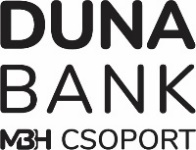 Bank tölti ki: Bank tölti ki: beérkezés időpontja:Andoc iktatószám:Igénylő1 törzsadat száma: Igénylő2 törzsadat száma. KÉRELEM BABAVÁRÓ KÖLCSÖN IGÉNYBEVÉTELÉHEZ (44/2019. (III.12.) Korm. rendelet 2024.I.01-től hatályos szabályai alapján)Igénylő 1.Igénylő 1.Igénylő 2.Igénylő 2.Titulus:Titulus:Családnév:Családnév:Utónév:Utónév:Születési név:Születési név:Anyja születési neve:Anyja születési neve:Születési idő:Születési idő:Születési hely:Születési hely:Családi állapot:Családi állapot:Állampolgárság vagy hontalan jogállás:Állampolgárság vagy hontalan jogállás:Személy azonosító igazolvány típusa, száma:Személy azonosító igazolvány típusa, száma:Adóazonosító jel:Adóazonosító jel:Állandó lakcím:Állandó lakcím:Levelezési cím:Levelezési cím:Telefonszám:Telefonszám:Igénylő 1.Igénylő 1.Igénylő 1.Igénylő 2.Igénylő 2.Igénylő 2.Munkahely neve:Munkahely neve:Munkahely címe:Munkahely címe:Foglalkoztatás minősége:alkalmazott nyugdíjasFoglalkozási viszony:alkalmazottnyugdíjasFoglalkoztatás minősége:GYED/GYES/ GYEF/CSEDegyéni vállalkozóFoglalkozási viszony:GYED/GYES/ GYEF/CSEDegyéni vállalkozóMunkaviszony kezdete jelenlegi cégnél:Munkaviszony kezdete jelenlegi cégnél:határozatlan vagy határozott időre szól:határozatlan vagy határozott időre szól:határozott időre szóló munkaviszony vége:határozott időre szóló munkaviszony vége:Havi nettó jövedelem összege:Havi nettó jövedelem összege:Egyéni vállalkozó, őstermelő adószáma:Egyéni vállalkozó, őstermelő adószáma:Beltagja-e betéti-, közkereseti társaságnak?*Beltagja-e betéti-, közkereseti társaságnak?*A társaság adószáma:A társaság adószáma:Rendelkezik-e másodla-gos munkaviszonnyal?igennemRendelkezik-e másodla-gos munkaviszonnyal?igennem*Van-e folyamatban a társaság ellen:*Van-e folyamatban a társaság ellen:	felszámolási eljárás igen                  nem	végelszámolási eljárás igen                  nem	végrehajtási eljárás igen                  nemIgénylő 1.Igénylő 1.Igénylő 1.Igénylő 2.Igénylő 2.Igénylő 2.Egyéb, nem munkaviszonyból származó rendszeres havi jövedelem megnevezése és összege:Egyéb, nem munkaviszonyból származó rendszeres havi jövedelem megnevezése és összege:Egyéb, nem munkaviszonyból származó rendszeres havi jövedelem megnevezése és összege:Egyéb, nem munkaviszonyból származó rendszeres havi jövedelem megnevezése és összege:Egyéb, nem munkaviszonyból származó rendszeres havi jövedelem megnevezése és összege:Egyéb, nem munkaviszonyból származó rendszeres havi jövedelem megnevezése és összege:Egyéb, nem munkaviszonyból származó rendszeres havi jövedelem megnevezése és összege:Egyéb, nem munkaviszonyból származó rendszeres havi jövedelem megnevezése és összege:Egyéb saját tulajdonú ingatlan értéke:Egyéb saját tulajdonú ingatlan értéke:Egyéb saját tulajdonú ingatlan értéke:Egyéb saját tulajdonú ingatlan értéke:Címe:Címe:Címe:Címe:Megnevezése:Megnevezése:Megnevezése:Megnevezése:Ingatlanon lévő teher:Ingatlanon lévő teher:Ingatlanon lévő teher:Ingatlanon lévő teher:Gépjármű tulajdon:dbGépjármű tulajdon:dbGépjármű tulajdon:értékGépjármű tulajdon:értékEgyéb ingó vagyonnal rendelkezik? Egyéb ingó vagyonnal rendelkezik? Egyéb ingó vagyonnal rendelkezik?Egyéb ingó vagyonnal rendelkezik?Ha igen, annak értéke:Ha igen, annak értéke:Ha igen, annak értéke:Ha igen, annak értéke:a hitel típusa, megnevezésehitelt nyújtó pénzintézet megnevezésehitelügyletben betöl-tött szerep (adós, adóstárs, kezes, zálog-kötelezett)a hitel lejárataa hitelügyletben szereplők számahavi törlesztő részlet nagyságafőFt/hófőFt/hófőFt/hófőFt/hóAlulírott Igénylő nyilatkozom, hogy életbiztosítással kombinált lakáshitellel rendelkezem: (a fenti táblázat …….. sora) igen nemamennyiben igen, a kapcsolódó életbiztosítás havi díja:Ft/hóAlulírott Igénylő nyilatkozom, hogy Lakástakarékpénztári megtakarítással kombinált lakáscélú jelzáloghitellel rendelkezem: (a fenti táblázat …….. sora) igen nemamennyiben igen, a kapcsolódó megtakarítás havi összege:Ft/hóAlulírott Igénylő nyilatkozom, hogy visszatérítendő, hazai vagy uniós költségvetési forrású támogatás után visszatérítendő pénzösszeggel rendelkezem:  igen nemamennyiben igen, visszatérítendő pénzösszeg egy hónapra eső része:Ft/hóamennyiben igen, visszatérítendő pénzösszeg még visszatérítendő teljes összege:FtAlulírott Igénylő nyilatkozom, hogy kezességet vállaltam: (a fenti táblázat ……. sora) igen nemamennyiben igen, a kölcsönt nyújtó hitelintézet neve:a hitel típusa, megnevezésehitelt nyújtó pénzintézet megnevezésehitelügyletben betöltött szerep (adós, adóstárs, kezes, zálogkötelezett)a hitel lejárataa hitelügyletben szereplők számahavi törlesztő részlet nagyságafőFt/hófőFt/hófőFt/hófőFt/hóAlulírott Igénylő nyilatkozom, hogy életbiztosítással kombinált lakáshitellel rendelkezem: (a fenti táblázat …….. sora) igen nemamennyiben igen, a kapcsolódó életbiztosítás havi díja:Ft/hóAlulírott Igénylő nyilatkozom, hogy Lakástakarékpénztári megtakarítással kombinált lakáscélú jelzáloghitellel rendelkezem: (a fenti táblázat …….. sora) igen nemamennyiben igen, a kapcsolódó megtakarítás havi összege:Ft/hóAlulírott Igénylő nyilatkozom, hogy visszatérítendő, hazai vagy uniós költségvetési forrású támogatás után visszatérítendő pénzösszeggel rendelkezem:  igen nemamennyiben igen, visszatérítendő pénzösszeg egy hónapra eső része:Ft/hóamennyiben igen, visszatérítendő pénzösszeg még visszatérítendő teljes összege:FtAlulírott Igénylő nyilatkozom, hogy kezességet vállaltam: (a fenti táblázat ……. sora) igen nemamennyiben igen, a kölcsönt nyújtó hitelintézet neve:A háztartásban élő személyek száma: Ebből eltartottak száma (fő):főfőA háztartás alapvető kiadásai (lakhatás kiadásai, élelmiszer, ruházat, eü. kiadások, tömegközlekedés):FtAdós(ok) bevételei (munkabér, egyéb jövedelem):FtA háztartás általános kiadásai (gépjármű fenntartás, oktatási célú kiadások, hírközlés, sport és szabadidős kiadások):FtA háztartás egyéb bevételei (adósokon jövedelmein felül):FtA háztartás egyéb kiadásai (pl. helyi adók):FtA háztartás bevételei összesen:FtA háztartás megélhetési költségei összesen:FtSzabadon maradó/felhasználható havi keret:Szabadon maradó/felhasználható havi keret:Szabadon maradó/felhasználható havi keret:FtIgénylő 1.Igénylő 1.Igénylő 1.Igénylő 2.Igénylő 2.Igénylő 2.Fő bankszámla vezető bank neve:Fő bankszámla vezető bank neve:Számlaszám:Számlaszám:Számlanyitás dátuma:Számlanyitás dátuma:Munkabér bankszám-lára érkezik?    igen    nemMunkabér bankszám-lára érkezik?    igen     nemEgyéb bankszámlát vezető bank neve:Egyéb bankszámlát vezető bank neve:Számlaszám:Számlaszám:Számlanyitás dátuma:Számlanyitás dátuma:igényelt kölcsön összege: (maximum 11 millió forint)igényelt futamidő: (maximum 20 év)Jelenleg már meglévő – közös háztartásban élő - gyermekek száma:Jelen igénylés után születendő tervezett/vállalt gyermekek* száma (maximum 3 gyermek vállalható):Büntetőjogi felelősségem(ünk) tudatában az alábbiakat nyilatkozom a magzati gyermekemmel/ gyermekünkkel kapcsolatban: Magzat(ok) száma:Büntetőjogi felelősségem(ünk) tudatában az alábbiakat nyilatkozom a magzati gyermekemmel/ gyermekünkkel kapcsolatban: Terhesség betöltött hete:Büntetőjogi felelősségem(ünk) tudatában az alábbiakat nyilatkozom a magzati gyermekemmel/ gyermekünkkel kapcsolatban: Szülés várható időpontja:Jelen kérelem benyújtásának időpontjában a várandósság betöltött 12. hetét és a szülés várható időpontját a kezelő orvos által kiadott, a rendeletben meghatározott tartalmú igazolással igazolom, továbbá hozzájárulok ezen adatok kezeléséhez és egyben a kölcsön szüneteltetését igénylem a babaváró kölcsönre vonatkozóan: Igen, igényelem a kölcsön szüneteltetését**Jelen kérelem benyújtásának időpontjában a várandósság betöltött 12. hetét és a szülés várható időpontját a kezelő orvos által kiadott, a rendeletben meghatározott tartalmú igazolással igazolom, továbbá hozzájárulok ezen adatok kezeléséhez és egyben a kölcsön szüneteltetését igénylem a babaváró kölcsönre vonatkozóan: Nem igényelemszabad felhasználás:igennemlakáscélú felhasználás: (a kölcsönt lakáscél megvalósítására fordítja, pl: lakás vásárlás, építés, felújítás, bővítés, korszerűsítés)igennemhitelkiváltás: (a kölcsönt közvetlenül más hitel kiváltására használja fel)igennemA)Az MBH DUNA BANK Zrt.-nél lakossági fizetési számlával rendelkezem. A kölcsön törlesztéséhez az MBH DUNA BANK Zrt.-nél vezetett lakossági fizetési számla számlát kívánom használni: Az MBH DUNA BANK Zrt.-nél lakossági fizetési számlával rendelkezem. A kölcsön törlesztéséhez az MBH DUNA BANK Zrt.-nél vezetett lakossági fizetési számla számlát kívánom használni: Az MBH DUNA BANK Zrt.-nél lakossági fizetési számlával rendelkezem. A kölcsön törlesztéséhez az MBH DUNA BANK Zrt.-nél vezetett lakossági fizetési számla számlát kívánom használni: Az MBH DUNA BANK Zrt.-nél lakossági fizetési számlával rendelkezem. A kölcsön törlesztéséhez az MBH DUNA BANK Zrt.-nél vezetett lakossági fizetési számla számlát kívánom használni: Az MBH DUNA BANK Zrt.-nél lakossági fizetési számlával rendelkezem. A kölcsön törlesztéséhez az MBH DUNA BANK Zrt.-nél vezetett lakossági fizetési számla számlát kívánom használni: Az MBH DUNA BANK Zrt.-nél lakossági fizetési számlával rendelkezem. A kölcsön törlesztéséhez az MBH DUNA BANK Zrt.-nél vezetett lakossági fizetési számla számlát kívánom használni: Az MBH DUNA BANK Zrt.-nél lakossági fizetési számlával rendelkezem. A kölcsön törlesztéséhez az MBH DUNA BANK Zrt.-nél vezetett lakossági fizetési számla számlát kívánom használni: Az MBH DUNA BANK Zrt.-nél lakossági fizetési számlával rendelkezem. A kölcsön törlesztéséhez az MBH DUNA BANK Zrt.-nél vezetett lakossági fizetési számla számlát kívánom használni: Az MBH DUNA BANK Zrt.-nél lakossági fizetési számlával rendelkezem. A kölcsön törlesztéséhez az MBH DUNA BANK Zrt.-nél vezetett lakossági fizetési számla számlát kívánom használni: Az MBH DUNA BANK Zrt.-nél lakossági fizetési számlával rendelkezem. A kölcsön törlesztéséhez az MBH DUNA BANK Zrt.-nél vezetett lakossági fizetési számla számlát kívánom használni: Az MBH DUNA BANK Zrt.-nél lakossági fizetési számlával rendelkezem. A kölcsön törlesztéséhez az MBH DUNA BANK Zrt.-nél vezetett lakossági fizetési számla számlát kívánom használni: Az MBH DUNA BANK Zrt.-nél lakossági fizetési számlával rendelkezem. A kölcsön törlesztéséhez az MBH DUNA BANK Zrt.-nél vezetett lakossági fizetési számla számlát kívánom használni: Az MBH DUNA BANK Zrt.-nél lakossági fizetési számlával rendelkezem. A kölcsön törlesztéséhez az MBH DUNA BANK Zrt.-nél vezetett lakossági fizetési számla számlát kívánom használni: Az MBH DUNA BANK Zrt.-nél lakossági fizetési számlával rendelkezem. A kölcsön törlesztéséhez az MBH DUNA BANK Zrt.-nél vezetett lakossági fizetési számla számlát kívánom használni: Az MBH DUNA BANK Zrt.-nél lakossági fizetési számlával rendelkezem. A kölcsön törlesztéséhez az MBH DUNA BANK Zrt.-nél vezetett lakossági fizetési számla számlát kívánom használni: Az MBH DUNA BANK Zrt.-nél lakossági fizetési számlával rendelkezem. A kölcsön törlesztéséhez az MBH DUNA BANK Zrt.-nél vezetett lakossági fizetési számla számlát kívánom használni: Az MBH DUNA BANK Zrt.-nél lakossági fizetési számlával rendelkezem. A kölcsön törlesztéséhez az MBH DUNA BANK Zrt.-nél vezetett lakossági fizetési számla számlát kívánom használni: Az MBH DUNA BANK Zrt.-nél lakossági fizetési számlával rendelkezem. A kölcsön törlesztéséhez az MBH DUNA BANK Zrt.-nél vezetett lakossági fizetési számla számlát kívánom használni: Az MBH DUNA BANK Zrt.-nél lakossági fizetési számlával rendelkezem. A kölcsön törlesztéséhez az MBH DUNA BANK Zrt.-nél vezetett lakossági fizetési számla számlát kívánom használni: 58600-B)Az MBH DUNA BANK Zrt.-nél lakossági fizetési számlával nem rendelkezem, de kölcsön kérelmem pozitív elbírálása esetében lakossági fizetési számlát nyitok, a kölcsön törlesztését arról kívánom teljesíteni.igénylő 1 neve:igénylő2 (házastárs) neve:születési helye:születési helye:születési ideje:születési ideje:házasságkötés helye, ideje:házasságkötés helye, ideje:igénylő 1:a Babaváró Támogatásról szóló 44/2019. (III.12.) Kormányrendelet 4.§ d) pontjának megfelelve, büntetlen előéletűnek minősülök.□ igen□ nemigénylő 1:a büntetőjogi felelősségemet a bíróság megállapította a rendelet 1. sz. melléklet szerinti bűncselekmény elkövetése miatt, de e bűncselekmények vonatkozásában a büntetett előélethez fűződő hátrányos jogkövetkezmények alól már mentesültem.□ igen□ nemigénylő 2:a Babaváró Támogatásról szóló 44/2019. (III.12.) Kormányrendelet 4.§ d) pontjának megfelelve, büntetlen előéletűnek minősülök.□ igen□ nemigénylő 2:a büntetőjogi felelősségemet a bíróság megállapította a rendelet 1. sz. melléklet szerinti bűncselekmény elkövetése miatt, de e bűncselekmények vonatkozásában a büntetett előélethez fűződő hátrányos jogkövetkezmények alól már mentesültem.□ igen□ nemigénylő 1:Babaváró támogatásról szóló 44/2019. (III.12.) Korm. rendelet szerinti „Babaváró kölcsönt” más hitelintézetnél nem igényeltem, ilyen kérelmem elbírálása más hitelintézetnél nincs folyamatban, illetve nincs e rendelet hatálya alá tartozóan megkötött hitelszerződésem sem.□ igen□ nemigénylő 1:Jelen kérelmemet megelőzően már igényeltem Babaváró kölcsönt, de a kölcsön folyósítása nem történt meg. Az igénylés benyújtása a __________________Bankhoz történt.*□ igen□ nemigénylő 1:Jelen kérelmemet megelőzően már rendelkeztem Babaváró kölcsönnel, de korábbi házasságom felbontása jogerőre emelkedett, a gyermekvállalás nem teljesült és Babaváró kölcsönt és az igénybe vett kamattámogatást határidőn belül maradéktalanul visszafizettem.*□ igen□ nemigénylő 2:Babaváró támogatásról szóló 44/2019. (III.12.) Korm. rendelet szerinti „Babaváró kölcsönt” más hitelintézetnél nem igényeltem, ilyen kérelmem elbírálása más hitelintézetnél nincs folyamatban, illetve nincs e rendelet hatálya alá tartozóan megkötött hitelszerződésem sem.□ igen□ nemigénylő 2:Jelen kérelmemet megelőzően már igényeltem Babaváró kölcsönt, de a kölcsön folyósítása nem történt meg. Az igénylés benyújtása a __________________Bankhoz történt.*□ igen□ nemigénylő 2:Jelen kérelmemet megelőzően már rendelkeztem Babaváró kölcsönnel, de korábbi házasságom felbontása jogerőre emelkedett, a gyermekvállalás nem teljesült és Babaváró kölcsönt és az igénybe vett kamattámogatást határidőn belül maradéktalanul visszafizettem.*□ igen□ nem……………………………………………….……………….…………………………………igénylő 1igénylő 2 / házastárs(név és aláírás)(név és aláírás)Tanú 1.:Tanú 2.:név: név: lakóhely:* lakóhely:* törzsszám::**törzsszám::**aláírás:aláírás:A BABAVÁRÓ KÖLCSÖN igénybevételéhez szükséges dokumentumokBank tölti ki!Benyújtása megtörténtSzemélyazonosság és az életkor igazolásához személyazonosító igazolvány vagy érvényes úti okmány, vagy kártyaformátumú vezetői engedélyBejelentett lakóhely igazolása lakcímet igazoló hatósági igazolvány bemutatásával valamennyi együttköltöző vonatkozásábanSaját és gyermeke adóazonosító jelét tartalmazó adóigazolványÁllampolgárság igazolása (személyi igazolvány vagy születési anyakönyvi kivonat, útlevél)Regisztrációs igazolás, érvényes tartózkodási kártya vagy állandó tartózkodási kártya (a három hónapot meghaladó tartózkodási jog igazolására a szabad mozgás és tartózkodás jogával rendelkező személyek beutazásáról és tartózkodásáról szóló törvény alapján)Hontalan jogállás igazolás a hontalankénti elismerésről szóló határozattal, vagy a jogállást igazoló hatósági igazolással; a bevándorolt jogállás bevándorlási engedéllyel, a letelepedett jogállás letelepedési engedéllyel, ideiglenes letelepedési engedéllyel, nemzeti letelepedési engedéllyel vagy EK letelepedési engedéllyel igazolható30 napnál nem régebbi NAV igazolás a köztartozás mentességről (mindkét támogatott személy részéről), vagy nyilatkozat5.000 Ft összeget meghaladó köztartozás fennállása esetén, 30 napnál nem régebbi NAV igazolás, valamint a köztartozás megfizetésének a kérelem befogadását követő 10 munkanapon belül történt megfizetésének igazolásaa Tbj. szerinti biztosítási jogviszonyra vonatkozó feltételeknek való megfelelés igazolása:- az egészségbiztosítási pénztári feladatokat ellátó fővárosi és megyei kormányhivatal által kiállított igazolással, - valamely más állam vagy nemzetközi szervezet tb rendszerének hatálya alá tartozást az illetékes külföldi hatóság vagy a nemzetközi szerződéssel létrehozott nemzetközi szervezet által kiállított igazolással és annak hiteles magyar nyelvű fordításával, a hallgatói jogviszony fennállását a felsőoktatási intézmény által kiadott igazolássala külföldi tanulmányokat az annak időtartamáról szóló, a külföldi felsőoktatási intézmény által kiadott igazolással és annak hiteles magyar nyelvű fordításával, valamint a külföldi bizonyítványok és oklevelek elismeréséért felelős hatóság egyenértékűségről szóló állásfoglalásával fogadható elBüntetlen előélet igazolása 30 napnál nem régebbi erkölcsi bizonyítvánnyal, valamint nyilatkozat, amelyben hozzájárul, hogy az erkölcsi bizonyítványban lévő személyes adatait a Babaváró kölcsön és a kapcsolódó támogatásokra való jogosultság megállapítása céljából és időtartamára a Bank kezelje, vagy teljes bizonyító erejű nyilatkozat jelen kérelemben foglaltak szerintHázassági anyakönyvi kivonat a házasság fennállásának igazolására, valamint születési anyakönyvi kivonat a gyermek születése esetén, vagy ennek igazolására irányuló teljes bizonyító erejű nyilatkozatA kezelőorvos által kiállított, a rendeletnek megfelelő tartalmú igazolás (a banki mintanyomtatvány alapján) bemutatása a terhesség betöltött 12. hetét követően a várandósság tényéről és a szülés várható időpontjáról  Munkáltatói igazolásLakossági bankszámla kivonatokBanki igazolás, amennyiben jelen kölcsönkérelem 11.5. pontjában tett nyilatkozat alapján szükségesÜgyfél tájékoztatási ellenőrző listaAz ügyféltájékoztatás elemeiTájékoztatás megtörténtTájékoztatás megtörténtIgénylő 1Igénylő2Kölcsönszerződés megkötését megelőző szóbeli tájékoztatás megtörténtA törlesztő részletek rendszeres jövedelemhez viszonyított arányának várható változása a rendszeres jövedelem, valamint a kamat változásának függvényében tájékoztató átadása megtörténtÁltalános tájékoztató a hitelszerződés megkötését megelőzően – Babaváró kölcsön szerződési tájékoztató átadása megtörténtÁltalános ügyfél tájékoztató átadása megtörtént, tartalmát megismertemAdatkezelési tájékoztató és nyilatkozat a kölcsönigényléshezKHR tájékoztató és nyilatkozatokHitelezhetőségi limitszámítás megtörtént (JTM és HFM meghatározása)A hitel kondícióinak  ismertetése megtörténtEgyéb kondíciók ismertetése megtörténtRészleges- és teljes előtörlesztés lehetőségének ismertetése megtörténtHitel futamideje alatt kérhető átütemezések, halasztások ismertetése megtörténtTájékoztatás a kondíciók módosításának lehetőségéről, a módosítás okairól megtörténtIgénylés alapfeltételeiről tájékoztatás megtörténtAz adatvédelemre vonatkozó tájékoztatás, nyilatkozat megtörténtMNB tájékoztató átadása megtörtént (Tájékoztató a túlzott eladósodottság kockázatáról)A benyújtandó banki nyomtatványok listájának átadása megtörténtA benyújtandó dokumentumok körének magyarázata megtörténtA KHR lekérdezésről tájékoztatás megtörténtAz igénylő teherviselő képességének előzetes adatok alapján készített megállapítása és eredményéről tájékoztatás megtörténtSpeciális tájékoztatások:Tájékoztatás a kölcsönigénylés folyamatáról, a bírálat várható idejéről megtörténtTájékoztatás a késedelmes fizetés, vagy nem teljesítés esetén bekövetkező eseményekről  megtörténtFigyelem felhívásokA Magyar Nemzeti Bank (MNB) fogyasztóvédelmi honlapjának a hiteldöntés meghozatalát segítő termékleírások, alkalmazások elérhetőségeiA Bankunk a Magatartáskódexet aláírta, a Magatartáskódex és a hitelezési folyamat körében használt fogalmakra vonatkozó fogalomtár a honlapunkon megtalálható……………………………………………….……………….…………………………………igénylő 1igénylő 2 / házastárs(név és aláírás)(név és aláírás)